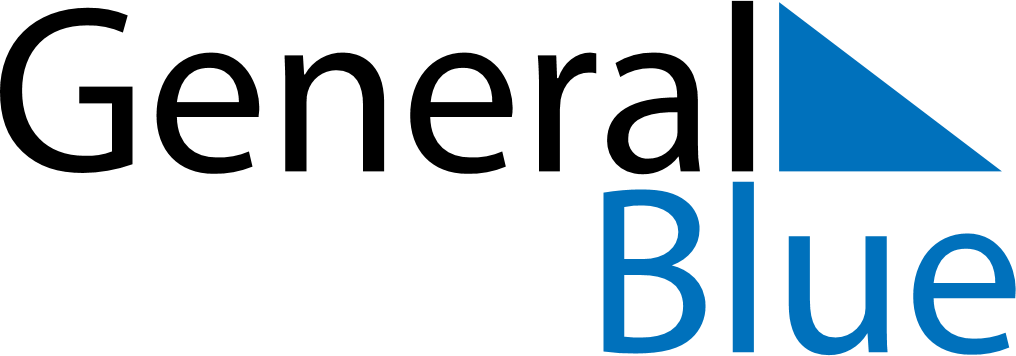 Weekly CalendarJanuary 17, 2021 - January 23, 2021Weekly CalendarJanuary 17, 2021 - January 23, 2021SundayJan 17SundayJan 17MondayJan 18TuesdayJan 19TuesdayJan 19WednesdayJan 20ThursdayJan 21ThursdayJan 21FridayJan 22SaturdayJan 23SaturdayJan 23My Notes